Membership type (see brochure for guidance)	Individual Friend: 						£20 per year	Joint Friends (two people at one address): 			£35 per year 	Young Friends (13 and under): 				£15 per year	Teen membership (13 to 18 years): 				£15 per year	Young Adult (18 -25):  					£15 per year	Family (up to 6 people at the same address):		£60 per year	Distant friends UK	 	Individual: 			£20 per yearJoint (two people at one address): 			£35 per year	Distant friends overseas	 Individual:			£25 per year			Joint (two people at one address):			£45 per yearYour detailsTitle: …………….	Name: …………………………………………     DOB: …../…../…..Title: …………….	Name: …………………………………………     DOB: …../…../…..(joint membership only)Title: …………….	Name: …………………………………………     DOB: …../…../…..Title: …………….	Name: …………………………………………     DOB: …../…../…..Title: …………….	Name: …………………………………………     DOB: …../…../…..Title: …………….	Name: …………………………………………     DOB: …../…../…..(family membership only)Address: ………………………………………………………………………………………………………………………………………………………………………………………….………………………………………………………………. Postcode: ……………………Principle email address: ………………………………………..........................................Alternative email address: …………………………………………………………………..Please note: joint membership will receive newsletters to two email addresses if required.I wish to support the museum by purchasing a lottery ticketPayment details 	Cheque, made payable to Cynon Valley Museum Trust	Cash (or card if in person)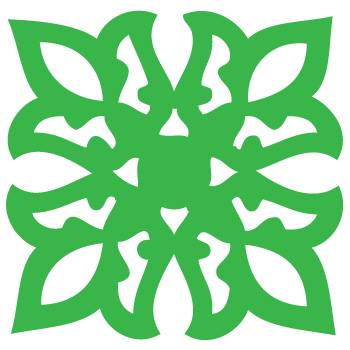 Please return to: Friends Co-ordinator, Cynon Valley Museum, Depot Road, Aberdare, CF44 8DL or by email to admin@cynonvalleymuseum.wales The Cynon Valley Museum Trust is a registered charity, number 1161227